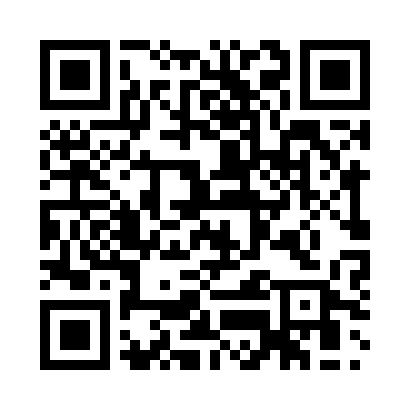 Prayer times for Ausbergen, GermanyWed 1 May 2024 - Fri 31 May 2024High Latitude Method: Angle Based RulePrayer Calculation Method: Muslim World LeagueAsar Calculation Method: ShafiPrayer times provided by https://www.salahtimes.comDateDayFajrSunriseDhuhrAsrMaghribIsha1Wed3:215:561:245:288:5311:172Thu3:175:541:245:288:5511:203Fri3:135:521:245:298:5711:234Sat3:115:501:245:308:5811:275Sun3:105:481:245:309:0011:306Mon3:095:471:245:319:0211:307Tue3:085:451:245:329:0311:318Wed3:085:431:245:329:0511:329Thu3:075:411:235:339:0611:3210Fri3:065:401:235:349:0811:3311Sat3:065:381:235:349:1011:3412Sun3:055:361:235:359:1111:3413Mon3:045:351:235:369:1311:3514Tue3:045:331:235:369:1411:3615Wed3:035:321:235:379:1611:3616Thu3:025:301:235:389:1711:3717Fri3:025:291:235:389:1911:3818Sat3:015:271:245:399:2011:3819Sun3:015:261:245:399:2211:3920Mon3:005:251:245:409:2311:4021Tue3:005:231:245:409:2511:4022Wed2:595:221:245:419:2611:4123Thu2:595:211:245:429:2811:4224Fri2:585:201:245:429:2911:4225Sat2:585:181:245:439:3011:4326Sun2:585:171:245:439:3211:4427Mon2:575:161:245:449:3311:4428Tue2:575:151:245:449:3411:4529Wed2:575:141:255:459:3511:4530Thu2:565:131:255:459:3711:4631Fri2:565:121:255:469:3811:47